GREENWOOD PUBLIC SCHOOL, GWALIOR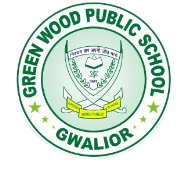 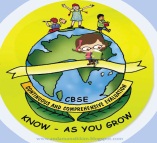 OUR MOTTO-DEVELOPMENT WITH DELIGHT DATEHSEET FOR FIRST PERIODIC ASSESSMENT (2024-25) CLASS-XIIPOINTS TO REMEMBERCompulsory for all students to appear for the exam.In case you fail to appear for the test, exam will not be taken again.Exam Timings: 8:30 am-11:30amReporting Timings: 8:15 am sharpPaper will be for 50 marks.PRINCIPALDATEDAYSUBJECTS25.04.2024THURSDAYPAINTING + PHYSICAL EDUCATION + COMPUTER SCI.27.04.2024SATURDAYENGLISH29.04.2024MONDAYPHYSICS + BUSINESS STUDIES + HISTORY01.05.2024WEDNESDAYCHEMISTRY + ACCOUNTANCY + POLITICAL SCIENCE03.05.2024FRIDAYMATHEMATICS + BIOLOGY + ECONOMICS + SOCIOLOGY